Ladies Ancient Order of Hibernians, Inc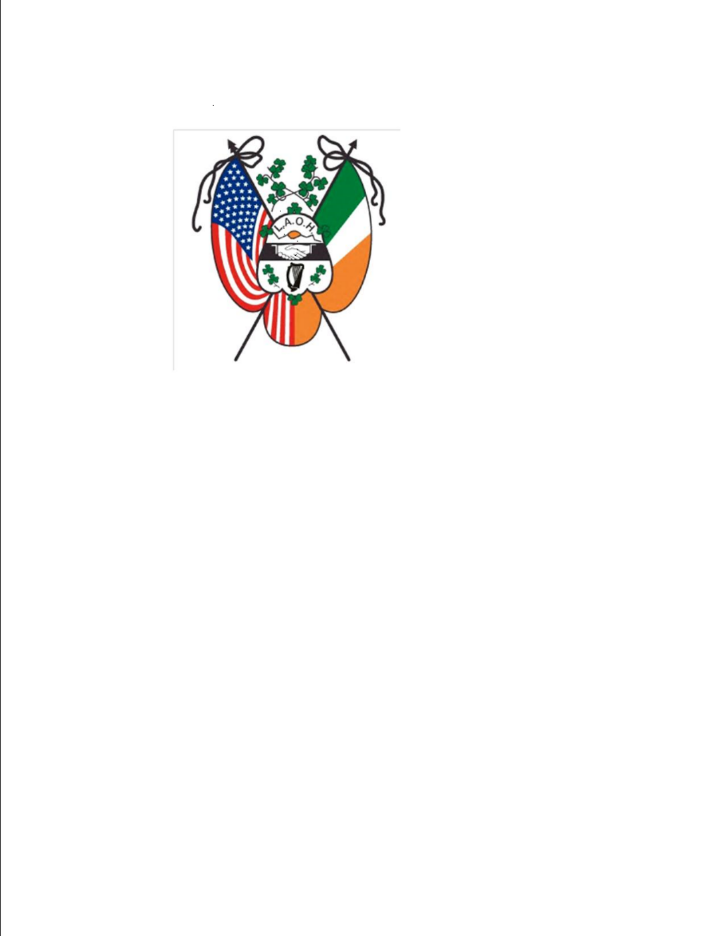 National Irish History Contest2024-2025 School Year  ORGANIZED IN 1894STUDENT RULES – IRISH HISTORY CONTEST RULES2024-2025 – Level 1 and Level 2 TopicThe Ladies Ancient Order of Hibernians, Inc (LAOH) sponsors a National Irish History Contest for students in Grades 6 through 12. The Contest is comprised of two (2) Levels:  Level 1 is for students in Grades 6, 7, or 8 and Level 2 is for students in Grades 9, 10, 11, or 12. Students enrolled in parochial, private, public schools or who are home-schooled are eligible to participate. Students do not need to be Irish to participate in the LAOH National Irish History Contest. Each student through his/her participation gives permission to the Ladies Ancient Order of Hibernians, Inc to share his/her submitted entry with the LAOH membership at meetings, events, and/or shared on the LAOH website (www.ladiesaoh.com). The winning entries at each Level will be posted on the LAOH website. Only the student’s first name, grade level, and state will be posted. STUDENT SUBMISSION OPITIONSLevel 1 – Grades 6, 7, or 8 – Not less than 500 words and not more than 1,000 wordsLevel 2 – Grades 9, 10, 11, or 12 – Not less than 750 words and not more than 1,500 words. TYPES OF NATIONAL IRISH HISTORY CONTEST OPTIONSWritten Paper – Student submission may be in the form of an essay, a creative writing piece, a poem, a song, or an interview with a historic figure.Power Point Presentation – Student Submission may contain only the specified number of words per Grade Level including the written text, captions, talking points, quotations, and words in footnotes/endnotes/internal documentation. Talking points may be included in the body of the Power Point Frame or in notes on the bottom of each Power Point Frame. Website – Students submission must be an original design. – Student Submission may contain only the specified number of words per Grade Level including the written text, captions, talking points, quotations, and words in footnotes/endnotes/internal documentation. Talking points may be included in the body of the Website. A themed paper should be included with the website. GENERAL FORMAT RULES Written document is to be completed using Microsoft Word, New Times Roman, Font Size 12.Written document is to be double spaced including Title Page, Body of Document, and Works Cited.Title Page is to be the first page using double-space line formatting which states the Student’s Name, Address including City, State, Zip Code, Phone Number, School Name, Grade Level, and Number of Words in the document.Student Name is not to appear on any page except the Title Page.Page Numbers are to be placed in the upper right-hand margin and page numbers are to be consecutive beginning with the Title Page.Works Cited/Resources Page follows the body of the submission which acknowledges all references used, quotation cited, and resources used.Wikipedia is not to be used as a reference.Drawings, Maps, Charts or Pictures are not to be included.Running Heads/Headers are not to be used.All work needs to be cited. Student entries are to be submitted electronically to the local LAOH Irish Historian no later than November 15, 2024. RESOURCES:Below is a list of some suggested sources. You may use any authoritative source if you reference/cite your work. - If relevant images, maps, graphs, or primary source materials are included, they must be referenced. Can be used on PowerPoint.INTERNET:  www.historyireland.com, www.irishcentral.com, www.theirishstory, ==================================================================  BOOKS and References: Dubliners by James JoyceTribute to Teresa Deevy. (RTE Documentary)Irish Central Article dated 1/19/2024 on Teresa Deevy. WWW.IrishCentral.comSean O’Casey, Political Activist and Writer by Paul O’BrienThe plough and the Stars by Sean O’CaseyCeltic Twilight by W.B YeatsDorothy McCardle article in History Ireland magazine, issue 3- May/June 2007Irish Playwrights 1880-1995, A research & production source book by Bernice Sohank & William DeMastes. ================================================================== Online academic sites: https://www.academia.edu/Encyclopedia BritannicaAll student submissions must include historical facts and all references and quotations used in the body of the entry are to be acknowledged. Students are not to present an idea as their own that has been stated by another person. Taking the ideas of another person and presenting them as your own is Plagiarism.JUDGING CRITERIA INFORMATIONStudent submissions are judged blindly using the following categories each of which has a weighted value with the maximum total of 100 points available for each student submission:Comprehension (1-35 Points) – Student’s knowledge of topic is supported with evidence from chosen references. The student’s submission demonstrates his/her ability to grasp wider implications of the topic.Writing (1-20 Points) – Student’s presentation is free of distracting spelling and punctuation errors. Effective sentence structure and transitions are present.Organization (1-15 Points) – Student submission has obvious beginning, middle, and cumulative ending. All expressions are clear and effective.Conclusion (1-15 Points) – Material presented is in chronological and clear order. The material presented leads to a sound ending and answers the topic question.Creativity (1-15 Points) – Student’s approach to the topic demonstrates original thought and presentation. NATIONAL IRISH HISTORY CONTEST TIMELINESStart Date – September 15, 2024End Date – November 15, 2024, for submissions.